ESTADO DO RIO GRANDE DO NORTECÂMARA MUNICIPAL DE SÃO JOÃO DO SABUGIREQUERIMENTO Nº. 083/2021Requeiro a V. Ex.ª, com base no artigo 154 do Regimento Interno e ouvido o plenário desta casa, requer que seja enviado ofício a COSERN, solicitando da mesma, que seja enviado mensalmente a Câmara de Vereadores de São João do Sabugi, os valores repassados a iluminação pelo município. JUSTIFICATIVA EM PLENÁRIO		        Sala das Sessões, em 12 de agosto de 2021.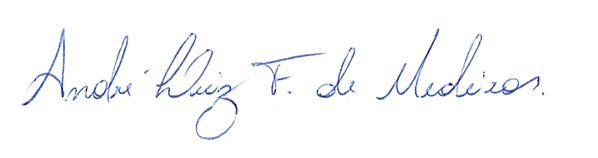 _______________________________________________                  CIPRIANO ALVES DA COSTA NETOVEREADOR - AUTOR